APULIAA land of sea, hills and endless plains, the Apulia region attracts visitors for its amazing coastline (more than 800 kilometers across Adriatic and Ionian Sea), but also for its art cities and picturesque historical villages, where old religious traditions still live untouched, its countryside masserie immersed in olive groves, and its plenty of farm products that tell of unique ancient flavors. Apulia is always worth a trip, for many reasons.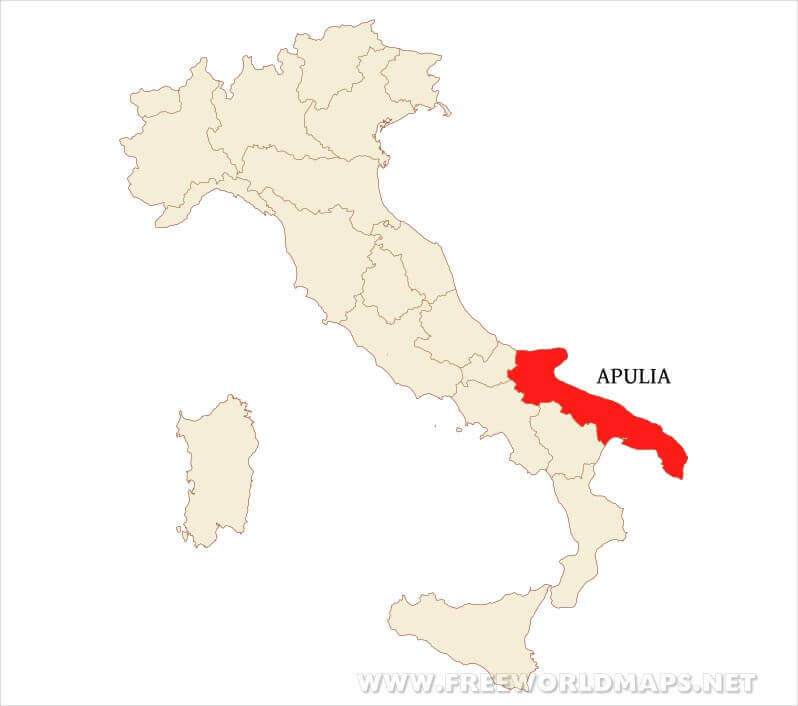 